Администрация городского поселения "Борзинское"ПОСТАНОВЛЕНИЕ«___» декабря 2017г.                                                             № ______                                                        город БорзяОб утверждении основных направлений бюджетной и налоговой политики муниципального образования городского поселения  «Борзинское» на 2018-2020 гг.В целях разработки и утверждения проекта бюджета городского поселения «Борзинское»  на 2018 год и плановый период 2019-2020 годов, руководствуясь ст.ст. 172, 184.2 Бюджетного кодекса Российской Федерации, ст. 14 Федерального закона «Об общих принципах организации местного самоуправления в Российской Федерации», ст. 34, 38 Устава городского поселения «Борзинское»,  постановляю:Утвердить основные направления бюджетной и налоговой политики муниципального образования городского поселения «Борзинское»  на 2018-2020 гг. согласно приложения. 2.  Контроль за исполнением  настоящего постановления возложить на начальника отдела бухгалтерского учета, отчетности и финансам  (Блохину Ж.А.).  3.  Настоящее постановление опубликовать (обнародовать)  на официальном сайте администрации городского поселения «Борзинское». Глава городского поселения «Борзинское»                                  Н.Н.ЯковлевПриложение    к постановлению администрации городского поселения      «Борзинское»от  «19»  _декабря_   2017 г.    N 1135ОСНОВНЫЕ НАПРАВЛЕНИЯБЮДЖЕТНОЙ И НАЛОГОВОЙ ПОЛИТИКИМУНИЦИПАЛЬНОГО ОБРАЗОВАНИЯ ГОРОДСКОГО ПОСЕЛЕНИЯ «БОРЗИНСКОЕ"  НА 2018-2020 ГОДЫ1. ОБЩИЕ ПОЛОЖЕНИЯОсновные направления бюджетной и налоговой политики муниципального образования городского поселения «Борзинское» на 2018-2020 годы разработаны на основе стратегических установок, сформулированных в посланиях Президента Российской Федерации Федеральному Собранию Российской Федерации от 1 декабря 2016 года, указов Президента Российской Федерации от 7 мая 2012 года, Основных направлений деятельности Правительства Российской Федерации на период  до 2018 года, Программы повышения эффективности управления общественными (государственными и муниципальными) финансами на период до 2018 года, государственных программ Российской Федерации, Концепции долгосрочного социально-экономического развития Российской Федерации на период до 2020 года, основных положениях Бюджетного послания Президента Российской Федерации «О бюджетной политике в 2016-2018 года».2. ОСНОВНЫЕ ЗАДАЧИ БЮДЖЕТНОЙ И НАЛОГОВОЙ ПОЛИТИКИНА 2018-2020 ГОДЫ Целью основных направлений бюджетной и  налоговой политики является определение условий, используемых при составлении проекта бюджета городского поселения «Борзинское» на 2018 год и на плановый период 2019 и 2020 годов, подходов к его формированию, основных характеристик и прогнозируемых параметров бюджета на 2018-2020 годы.Основной задачей бюджетной и налоговой политики муниципального образования городского поселения «Борзинское» на 2018 год и среднесрочную перспективу является кардинальное повышение качества стратегического управления экономикой и общественными финансами. Для этого следует исходить из следующих целей:Бюджетная политика поселения должна стать более эффективным инструментом реализации социально-экономической политики;Бюджет должен исполняться на базе муниципальных программ;Продуманность и обоснованность механизмов реализации и ресурсного обеспечения муниципальных программ, их корреляция с долгосрочными целями социально-экономической политики государства;Повышение качества предоставляемых населению муниципальных услуг;Обеспечение макроэкономической стабильности и бюджетной устойчивости;Повышение предпринимательской активности;Обеспечить прозрачность и открытость бюджета и бюджетного процесса для общества;Проведение политики дальнейшего накопления финансовых резервов для исключения возможных внешних воздействий на сбалансированность и устойчивость бюджетной системы поселения;Координация долгосрочного стратегического и бюджетного планирования, в том числе с учетом реализации всего набора государственных инструментов (бюджетных, налоговых, тарифных, нормативного регулирования) во взаимосвязи с их ролью в достижении поставленных целей государственной политики;Эффективное использование налогового потенциала городского поселения «Борзинское», создание условий для развития экономики, осуществление поддержки центров генерации дополнительных налоговых платежей (точек роста);Оптимизация существующей системы налоговых льгот (налоговых расходов). Принятие решений по предоставлению налоговых льгот с учетом бюджетной и социальной эффективности;Реализация ответственной бюджетной политики, базовыми принципами которой являются исполнение наиболее значимых действующих расходных обязательств и принятие взвешенных решений по вновь принимаемым расходным обязательствам местного бюджета;Сохранение и развитие необходимой социальной инфраструктуры, направление бюджетных инвестиций на завершение строительства объектов высокой степени готовности;Оптимизация и повышение эффективности бюджетных расходов на основе принципов бюджетирования, ориентированного на результат.Обеспечение долгосрочной сбалансированности и устойчивости бюджетной системы как базового принципа ответственной бюджетной политики при безусловном исполнении всех обязательств поселения.2.1. Основные направления бюджетной и налоговой политикина 2018-2020 годы в области формирования и исполнениядоходов бюджета поселения2.1.1. Разработка проекта доходной части бюджета поселения на очередной финансовый год осуществляется в соответствии с бюджетным и налоговым законодательством Российской Федерации, Забайкальского края и нормативными правовыми актами органов местного самоуправления по вопросам установления местных налогов и сборов.2.1.2. Основными направлениями бюджетной политики в сфере управления доходами и финансовыми резервами должны стать:- Консервативный подход к формированию доходной части местного бюджета с учетом рисков возможного снижения поступления доходов;- Мобилизация резервов и проведение работы по повышению доходов местного бюджета, в том числе за счет улучшения администрирования уже существующих налогов;-Осуществление сотрудничества с налоговыми органами в целях улучшения информационного обмена, повышения уровня собираемости доходов и совершенствования порядка зачисления доходов в бюджет;- Повышение ответственности по контролю за полным и своевременным поступлением доходов в местный бюджет;- Принятие мер по увеличению объема неналоговых доходов в бюджет городского поселения «Борзинское», в том числе за счет рационального использования муниципального имущества;- Повышение качества управления муниципальной собственностью с применением рыночных инструментов, в том числе через установление ставок арендной платы, максимально приближенных к рыночным;-   Проведение работы по инвентаризации имущественных и земельных объектов налогообложения, а также осуществлению муниципального земельного  контроля; - Налоговое стимулирование инновационной деятельности, модернизации экономики и развития человеческого капитала;- Мониторинг эффективности налоговых льгот и их оптимизация, в том числе отмена (не предоставление) налоговых льгот в случае низкой бюджетной и социально-экономической эффективности;- Реализация взвешенной политики управления государственным долгом, как части системы обеспечения платежеспособности и сбалансированности местного бюджета. - Проведение целенаправленной финансовой политики последовательного снижения бюджетного дефицита.2.2. Основные направления бюджетной политики в областиформирования и исполнения расходов местного бюджета2.2.1. Формирование расходов бюджета осуществляется в соответствии с расходными обязательствами по вопросам местного значения, установленными действующим законодательством. Планирование расходов местного бюджета осуществляется на основе реестра расходных обязательств поселения с учетом прогнозируемого уровня цен, тарифов на поставку товаров, выполнение работ, оказание услуг организациями поселения в соответствии с заключенными договорами.2.2.2. Приоритетными направлениями расходов при формировании и исполнении бюджета на 2018-2020 годы определить расходы, обеспечивающие социальную стабильность в поселении:- расходы на оплату труда;- расходы на оплату коммунальных услуг;- мероприятия по подготовке к зиме;- мероприятия социальной направленности;2.2.3. Повышение эффективности планирования и использования бюджетных средств за счет осуществления следующих мероприятий:  - недопущения образования несанкционированной кредиторской и дебиторской задолженности казенных и бюджетных учреждений;  - осуществления закупок товаров, работ и услуг для муниципальных нужд поселения в соответствии с Федеральным законом от 05.04.2013 N 44-ФЗ " О контрактной системе в сфере закупок товаров, работ, услуг для обеспечения государственных и муниципальных нужд".2.2.4. Основными направлениями бюджетной политики в сфере управления расходами должны стать:- Сохранение преемственности приоритетов, определенных в предыдущие годы;- Обеспечение последовательной экономии бюджетных средств, предполагающей достижение максимально возможного мультипликативного экономического и социального эффекта от каждого бюджетного рубля;- Применение дифференцированного подхода к оптимизации расходов с учетом приоритетности расходов в условиях обязательного обеспечения исполнения публичных нормативных обязательств; - Принятие мер по снижению муниципального долга по бюджетным кредитам;- Принятие решений по прекращению действующих расходных обязательств по результатам анализа эффективности их исполнения;-  Принятие решений об установлении новых расходных обязательств только на основе тщательной оценки их эффективности и при наличии ресурсов для их гарантированного исполнения в пределах принятых бюджетных ограничений;- Сохранение подходов к формированию расходов на оплату труда муниципальных  служащих с учетом требований действующего законодательства;   -  Взвешенный подход к увеличению расходов на оплату труда работников муниципальных учреждений с учетом возможностей местного бюджета, обеспечение финансовыми ресурсами поэтапного введения новой системы оплаты труда;- Формирование реальных сроков реализации и объемов финансового обеспечения заявленных программ;- Финансирование обеспечения оказания муниципальных услуг на основе муниципального задания, что позволит установить зависимость между объемами финансирования учреждений и результатами их работы;- Формирование системы мониторинга эффективности бюджетных расходов в разрезе муниципальных услуг;- Осуществление бюджетных инвестиций и реализация муниципальных программ на основе формализованных критериев отбора объектов муниципальных инвестиций, с учетом оценки эксплуатационных расходов будущих периодов и наличия положительного социального и бюджетного эффекта;- Увеличение доли муниципальных программ в структуре расходов бюджета путем использования программно-целевого принципа организации деятельности при планировании и осуществлении расходов бюджета в форме долгосрочных и ведомственных программ;-  Совершенствование механизмов контроля за исполнением муниципальных заданий;- Совершенствование механизмов казначейского исполнения местного бюджета и совершенствование системы управления ликвидностью местного бюджета.2.3. Основные принципы формирования местного бюджета2.3.1. Формирование местного бюджета на 2018 год осуществляется строго в соответствии с требованиями Бюджетного кодекса Российской Федерации.2.3.2. Местный бюджет формируется на основе прогноза социально-экономического развития муниципального образования городского поселения «Борзинское» на 2018-2020 годы.2.3.3. Доходная часть местного бюджета формируется за счет собственных доходов, в том числе отчислений от федеральных и региональных регулирующих налогов и сборов по нормативам, утвержденным Бюджетным кодексом Российской Федерации и Законами Забайкальского края. 2.3.4. Формирование расходов местного бюджета осуществляется в соответствии с расходными обязательствами в пределах реальных возможностей доходной части местного бюджета с учетом обеспечения приоритетного финансирования.2.3.5. Резервный фонд муниципального образования городского поселения «Борзинское»  (расходы на проведение аварийно-восстановительных работ по ликвидации последствий стихийных бедствий и других чрезвычайных ситуаций) формируется в объеме не более 1%  от расходной части местного бюджета.3. ПРИОРИТЕТНЫЕ НАПРАВЛЕНИЯ ИНВЕСТИЦИОННОЙ ПОЛИТИКИМУНИЦИПАЛЬНОГО ОБРАЗОВАНИЯ ГОРОДСКОГО ПОСЕЛЕНИЯ «БОРЗИНСКОЕ»-    развитие объектов физкультуры  и спорта;-    капитальный ремонт улично-дорожной сети поселения;-    реализация приоритетных проектов;-    реконструкция и модернизация объектов коммунальной инфраструктуры;-  развитие объектов инфраструктуры поселения (тепло- и водоснабжение, коммуникации и др.),4. ДЕФИЦИТ БЮДЖЕТА И ИСТОЧНИКИ ЕГО ПОКРЫТИЯ4.1. Дефицит бюджета поселения на 2018-2020 годы не может превышать 10 % утвержденного общего годового объема доходов местного бюджета без учета утвержденного объема безвозмездных поступлений и (или) поступлений налоговых доходов по дополнительным нормативам отчислений. В случае утверждения муниципальным правовым актом представительного органа муниципального образования городское поселение «Борзинское» в бюджете  в составе источников финансирования дефицита местного бюджета поступлений остатков средств на счетах по учету средств местного бюджета, дефицит местного бюджета может превысить ограничения, установленные настоящим пунктом, в пределах суммы указанных поступлений остатков средств на счетах по учету средств местного бюджета.4.2. Источниками финансирования дефицита бюджета могут быть: - бюджетные кредиты, полученные от бюджетов других уровней бюджетной системы РФ;- поступления от продажи и аренды имущества, находящегося в муниципальной собственности (поступления от продажи и аренды земельных участков);- изменение остатков средств на едином счете  по учету средств местного бюджета поселения.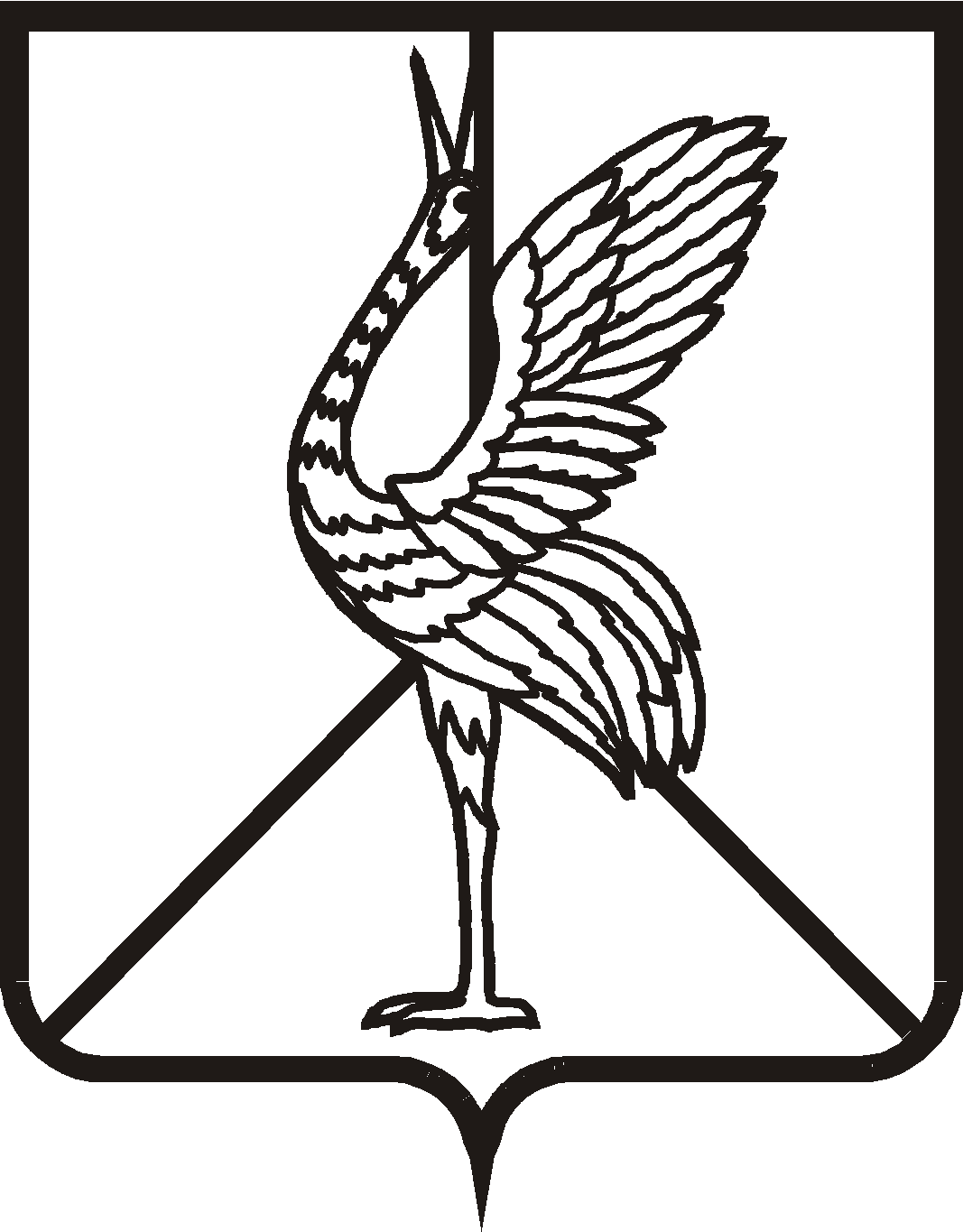 